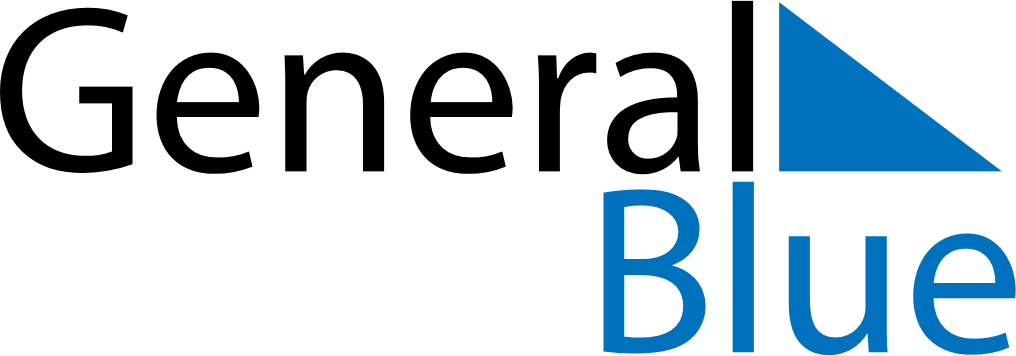 November 2024November 2024November 2024November 2024November 2024November 2024Edinburgh, Scotland, United KingdomEdinburgh, Scotland, United KingdomEdinburgh, Scotland, United KingdomEdinburgh, Scotland, United KingdomEdinburgh, Scotland, United KingdomEdinburgh, Scotland, United KingdomSunday Monday Tuesday Wednesday Thursday Friday Saturday 1 2 Sunrise: 7:19 AM Sunset: 4:32 PM Daylight: 9 hours and 12 minutes. Sunrise: 7:21 AM Sunset: 4:30 PM Daylight: 9 hours and 8 minutes. 3 4 5 6 7 8 9 Sunrise: 7:24 AM Sunset: 4:28 PM Daylight: 9 hours and 4 minutes. Sunrise: 7:26 AM Sunset: 4:26 PM Daylight: 9 hours and 0 minutes. Sunrise: 7:28 AM Sunset: 4:24 PM Daylight: 8 hours and 56 minutes. Sunrise: 7:30 AM Sunset: 4:22 PM Daylight: 8 hours and 51 minutes. Sunrise: 7:32 AM Sunset: 4:20 PM Daylight: 8 hours and 47 minutes. Sunrise: 7:34 AM Sunset: 4:18 PM Daylight: 8 hours and 43 minutes. Sunrise: 7:36 AM Sunset: 4:16 PM Daylight: 8 hours and 39 minutes. 10 11 12 13 14 15 16 Sunrise: 7:38 AM Sunset: 4:14 PM Daylight: 8 hours and 35 minutes. Sunrise: 7:40 AM Sunset: 4:12 PM Daylight: 8 hours and 31 minutes. Sunrise: 7:43 AM Sunset: 4:10 PM Daylight: 8 hours and 27 minutes. Sunrise: 7:45 AM Sunset: 4:08 PM Daylight: 8 hours and 23 minutes. Sunrise: 7:47 AM Sunset: 4:07 PM Daylight: 8 hours and 19 minutes. Sunrise: 7:49 AM Sunset: 4:05 PM Daylight: 8 hours and 16 minutes. Sunrise: 7:51 AM Sunset: 4:03 PM Daylight: 8 hours and 12 minutes. 17 18 19 20 21 22 23 Sunrise: 7:53 AM Sunset: 4:02 PM Daylight: 8 hours and 8 minutes. Sunrise: 7:55 AM Sunset: 4:00 PM Daylight: 8 hours and 5 minutes. Sunrise: 7:57 AM Sunset: 3:58 PM Daylight: 8 hours and 1 minute. Sunrise: 7:59 AM Sunset: 3:57 PM Daylight: 7 hours and 58 minutes. Sunrise: 8:01 AM Sunset: 3:55 PM Daylight: 7 hours and 54 minutes. Sunrise: 8:03 AM Sunset: 3:54 PM Daylight: 7 hours and 51 minutes. Sunrise: 8:05 AM Sunset: 3:53 PM Daylight: 7 hours and 47 minutes. 24 25 26 27 28 29 30 Sunrise: 8:07 AM Sunset: 3:51 PM Daylight: 7 hours and 44 minutes. Sunrise: 8:08 AM Sunset: 3:50 PM Daylight: 7 hours and 41 minutes. Sunrise: 8:10 AM Sunset: 3:49 PM Daylight: 7 hours and 38 minutes. Sunrise: 8:12 AM Sunset: 3:48 PM Daylight: 7 hours and 35 minutes. Sunrise: 8:14 AM Sunset: 3:47 PM Daylight: 7 hours and 32 minutes. Sunrise: 8:16 AM Sunset: 3:46 PM Daylight: 7 hours and 29 minutes. Sunrise: 8:17 AM Sunset: 3:45 PM Daylight: 7 hours and 27 minutes. 